Уважаемые родители!Управление образования администрации Нижнесергинского муниципального района проводит набор детей школьного возраста, обучающихся в общеобразовательных организациях и (или) зарегистрированных на территории Нижнесергинского муниципального района, в оздоровительные организации на период летних каникул и учебного времени:Допускается отдых детей в течение летнего периода в загородном лагере, лагере с дневным пребыванием детей, а также в санаторно-курортной организации.МАУ Детский оздоровительный лагерь «СПУТНИК»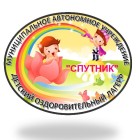 623070 Свердловская область, Нижнесергинский муниципальный район, пгт. Верхние СергиМАУ ДОЛ «Спутник» (https://sputnik.nasmene.ru/) приглашает самых талантливых и креативных детей в наш лагерь на 8 смену с 29.08 по 04.09.2022г!  Это приглашение в волшебный и удивительный мир яркого, креативного, творческого, спортивного, активного и интеллектуального отдыха. Каждый день у нас наполнен увлекательными событиями, ведь этот год посвящён франшизе о Гарри Поттере, и смена пройдёт под названием "Турнир Трёх Волшебников»!!! В лагере вас встретят «педагоги» Школы чародейства и волшебства: профессор Дамблдор, профессор МакГонаголл, мадам Трюк, профессор Люпин и многие другие. Вас ждет много конкурсов, игр, танцев и спортивных состязаний.Волшебная природа, разнообразное меню, талантливые педагоги, новые знания и яркие впечатления для Ваших детей! https://vk.com/club195521211Стоимость путевки: 1 467 рублей 00 копеек- для детей, находящихся в трудной жизненной ситуации – БЕСПЛАТНО!!!ООО Санаторий-профилакторий «Дюжонок» Первоуральский район пгт. Билимбай (с лечением)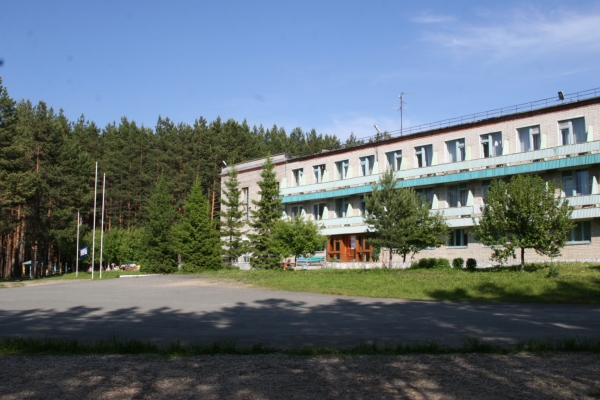 https://dujonok.ru/https://vk.com/dujonok623150, Свердловская область, г. Первоуральск, п. Билимбай, ул. Малышева 22 аСанаторий расположен в сосновом лесу на берегу реки «Чусовая», в 60 километрах от г. Нижние Серги, в 17 км. от Первоуральска. Организация учебного процессаНаличие договора с МАУ СОШ N° 22, п.г.т Билимбай для обеспечения освоения детьми, направленными на оздоровление в санаторно-курортное учреждение, основных общеобразовательных программ.Обеспечение квалифицированным педагогическим составом, имеющим педагогическую подготовку для работы с детьми различных социальных и возрастных категорий и организация учебного процесса в дни, приходящиеся на учебное время.Наличие оборудованных учебных классов для проведения учебных занятийНаличие большого спортивного зала для занятий физической культуры и использование в неблагоприятные погодные условия.Бытовые условияРазмещение детей в специально предназначенном стационарном здании. Дети проживают в 3-х местных номерах в блоках по 2 комнаты, туалет - душ в каждом блоке.Стоимость путевки: бесплатноДоставка автобусным транспортом от здания администрации г. Нижние Серги, ул. Титова, 39 до санатория и обратно: бесплатноОбязательно: наличие медицинской справки ф. 070 (санаторно-оздоровительный лагерь)Подать заявление на отдых и оздоровление детей необходимо через регистрацию на «Е – Услуги. Образование» http://edu.egov66.ru , в процессе регистрации выбираем необходимую сменус последующим предоставлением полного пакета документов (оригиналы и копии) в Управление образования администрации  Нижнесергинского муниципального района (г. Нижние Серги, ул.  Ленина, 46)Телефоны для справок: 8 (343 98) 2-11-44, 8(34398) 2-13-61Также можно подать заявление на оздоровление детей через органы МФЦ (Мои документы) либо в Управление образования администрации Нижнесергинского муниципального района по адресу: г. Нижние Серги, ул. Ленина, 46 с 8.00 -17.00, перерыв с 12.00-13.00В пятницу с 8.00-16.00.ДОКУМЕНТЫ ПРИНИМАЮТСЯ ПРИ НАЛИЧИИ СВОБОДНЫХ МЕСТ В ОРГАНИЗАЦИЯХ ОТДЫХА.Перечень документов:Копия и оригинал документа, удостоверяющего личность заявителя (паспорт гражданина Российской Федерации либо иной документ, установленный Федеральным законом) (копия первой страницы и страницы со штампом места регистрации).Копия и оригинал свидетельства о рождении ребенка либо паспорт ребенка (копия первой страницы и страницы со штампом места регистрации.Справка с места учебы. Справка должна содержать, дату выдачи, подпись ответственного лица, выдавшего справку, печать организации (для загородного оздоровительного лагеря)Документ (справка), с места работы родителя (законного представителя) (документ должен содержать, дату выдачи, подпись ответственного лица, выдавшего справку, печать);Если разные фамилии в свидетельстве о рождении (паспорте) ребенка и в паспорте заявителя прилагаются документы, подтверждающие родственные отношения (копия и оригинал свидетельства о заключении/расторжении брака,  свидетельство об установлении отцовства  или иные документы,)Копия и оригинал свидетельства о регистрации ребенка по месту жительства или по месту пребывания или иной документ, содержащий сведения о регистрации ребенка (справка ф. 8, ф. 3 и т.д.)Копия и оригинал страхового свидетельства государственного пенсионного страхования (СНИЛС) родителя (законного представителя)Копия и оригинал страхового свидетельства государственного пенсионного страхования (СНИЛС) ребенкаМедицинская справка ф. 070 (для санаторно-оздоровительного лагеря)При наличии льгот необходимо предоставить документ, подтверждающий льготу.Иные документы на усмотрение родителей (законных представителей)Сезон (смена)выбирается в процессе регистрации на порталеhttp://edu.egov66.ruПериод пребывания в санаторииПериод пребывания в санаторииКол-во днейСезон (смена)выбирается в процессе регистрации на порталеhttp://edu.egov66.ruДата начала смены (сезона)Дата окончания сезона (смены)Кол-во днейСмена Учебный период 105.09.202225.09.202221